传承     奋进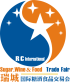 2015第十六届中国（郑州）糖酒食品交易会时间:2015年8月21日至23日  地点：郑州国际会展中心◇邀 请 函：    2015第十六届中国（郑州）糖酒食品交易会（以下简称：郑州糖酒会），由国内知名专业会展企业“瑞城展览”倾力打造。本届郑州秋季糖酒会以“传承、奋进”为主题，始终以“高度市场化”为宗旨，在认真总结和汲取往届展会可取之处以外，还将继续增大展会宣传力度，提高服务水平，全力以赴做好展会的各项筹备工作，希望国内外从事食品、饮料、酒类等生产和销售的企业积极参展，充分利用糖酒会这一高效的平台达到扩展市场的目的。◇上届回顾：于2015年4月27日结束的第十五届郑州春季糖酒会，再次取得了胜利。展会期间共接待全国各地专业采购商5.6万人次、其他观众8万多人次；现场直接交易额16.26亿元，带动社会经济效益达90多亿元；以“双汇、王老吉、白象、健力宝、光明、花花牛、茅台、五粮液、衡水老白干、杏花村汾酒、枝江、仰韶、杜康、宋河、张弓、宝丰、汾阳王、台湾高粱酒、法国爱凡尼以及茅台镇35家酱酒企业”等为代表的一千多家国内外企业携带数千种新产品参加了展会。另外，十余场论坛、大河报年度颁奖盛典以及由河南富平春酒业冠名的“第二届河南省民间品酒师大赛”等活动，更为第十五届郑州糖酒会平添了许多的“妩媚”。◇市场观察：经过2012--2014三年时间的深度调整，许多企业和经销商从迷茫中清醒过来，明白“新常态”已成大势所趋，唯有适应新常态，才能在新一轮经济发展中抓住新机遇，抢占新市场。从2015年春季在成都糖酒会和郑州糖酒会上的调查可知，高大上的产品少了，而贴近民众的产品增加了很多，特别是迎合80、90后的产品，不仅创意奇特新颖，且价格合理适中，成为新的消费趋势。据九州糖酒网（www.9ztj.com）市场信息处反馈，无论是生产厂家还是经销商，“专业化、精准化、细分化”的服务将是今后发展的唯一标准和方向。通过大量的走访调查发现，消费特点呈现出品牌化、口碑化、个性化趋向，同时，大多数经销商更愿意与厂家一起发展壮大、荣辱与共！这必然要求生产企业在塑造产品形象、营销制度、发展战略、宣传方式等方面拿出更多样、更有建设性的办法，占领或巩固自家的产品市场！◇展会信息：主办单位：河南省酒业协会、九州糖酒网、瑞城展览服务有限公司展会主题：传承、奋进同期活动：2015第五届中国国际葡萄酒及烈酒（郑州）展览会（会展中心序厅）          2015第二届中国郑州酒模大赛（有详细工作方案）          注：参展企业展会期间如有活动需提前将活动方案报到组委会备案。日程安排：①2015年8月19日空地特装企业报到并开始施工；②2015年8月20日所有参展企业进场布展；③2015年8月21日-23日三天展期④2015年8月23日16:00-21:00撤展展位标准：①空地特装展位，36㎡以上起租，由参展企业自行安排有关单位进行设计和施工；          ②豪华简特展位，3米×3.5米（10.5㎡），由组委会统一设计和施工，参展企业确定展位后应及时向组委会提交展位所需广告画面的设计稿，如逾期没有提交，组委会有权安放统一画面。          ③一般简特展位，3米×3米（9㎡），由组委会统一设计和施工，参展企业确定展位后应及时向组委会提交展位所需广告画面的设计稿，如逾期没有提交，组委会有权安放统一画面。          ④国际标准展位，3米×3米（9㎡），三面围板（双开口两面）、一个220V5A电源插座、一条写真门楣（双开口2条）、一张桌子、两把椅子、一个废纸篓。（企业不得自行改变展位形状）展位收费：①空地特装展位，600元/㎡（不含任何设施及其他费用）；②豪华简特展位，单开口6000元/个、双开口6500元/个；③一般简特展位，单开口5500元/个、双开口6000元/个；④国际标准展位，单开口4200元/个、双开口4600元/个。◇展区划分：    国际综合酒类展区、国际综合食品饮料展区、国际葡萄酒及烈酒展区◇展会资源：1、经销商数据库短信群发：瑞城展览经过多年积累，数据库内现有全国各地经销商信息二十多万条。2、经销商邀请函（请柬/门票10万张）精准投放：派专人直接面对面向经销商发放。3、16届郑州糖酒会《会刊》：印刷数量2万本，免费向参会经销商发放或邮寄。4、专业观众《参观证》：印制数量5万个，所有参会经销商必须佩带的进馆证件。5、酒模大赛：通过各类媒体及微博、微信传播，利用美女效应向社会广泛宣传赞助企业品牌。6、现场广告：楼体喷绘（218元/㎡）、拱门（5800元/座）、气柱（4800元/个）、水座旗（1000元/面）、开幕式舞台（6800元/小时，含LED、音响）、走廊立柱（188元/㎡）、展厅入口横幅（158元/㎡）。◇参会须知：1、招展截止时间为2015年7月31日，招展截止后不再安排会刊收录及广告画面征集；2、报名参展时需签定正式的参展合同，然后向组委会提交参展商品及企业的有关证件原件的复印件；3、布展前应仔细阅读《参会手册》，避免因不了解情况而造成不必要的麻烦，甚至影响参展质量；4、为净化展会交易环境，现场不准使用大功率音响设备，违者组委会有权采取强制措施；5、展会开幕后，参展企业进馆时间为早上8:30-9:00，离开展馆时间为17:00-17:30；贵重物品应妥善保管，如因保管不善被盗或遗失，损失自行承担；6、报到时凭《参展合同》领取《展位证》，然后凭《展位证》办理布展、参展、撤展、补货、出货等所需的证件、证明；7、为便于服务，组委会在展厅内醒目位置设有《服务台》，有需要帮助的企业请到服务台寻求帮助；8、严格禁止假冒伪劣、侵犯他人商标权等产品参展交易，一经查出，违法者承担全部责任；9、参展企业不得将展位转租给未经登记的其他企业或小商贩使用，一经查出，组委会有权予以清理。◇联络方式：郑州市东明路47号大河商务楼308室服务电话：0371-66399838  87551027  87551018传真电话：0371-65396288官方网址：www.zztjh.org  微信服务：zztjh66399838展位负责人：王静 186 3816 3372 